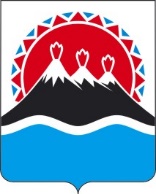 П О С Т А Н О В Л Е Н И ЕПРОЕКТРЕГИОНАЛЬНОЙ СЛУЖБЫ ПО ТАРИФАМ И ЦЕНАМ  КАМЧАТСКОГО КРАЯ                   г. Петропавловск-КамчатскийВ соответствии с Федеральным законом Российской Федерации от 24.06.1998 № 89-ФЗ «Об отходах производства и потребления», постановлениями Правительства Российской Федерации  от 16.05.2016 № 424 «Об утверждении порядка разработки, согласования, утверждения и корректировки инвестиционных и производственных программ в области обращения с твердыми коммунальными отходами, в том числе порядка определения плановых и фактических значений показателей эффективности объектов, используемых для обработки, обезвреживания и захоронения твердых коммунальных отходов», от 30.05.2016 № 484 «О ценообразовании в области обращения с твердыми коммунальными отходами», приказом Федеральной антимонопольной службы от 21.11.2016 № 1638/16 «Об утверждении методических указаний по расчету регулируемых тарифов в области обращения с твердыми коммунальными отходами», постановлением Правительства Камчатского края от 19.12.2008 № 424-П «Об утверждении Положения о Региональной службе по тарифам и ценам Камчатского края», в связи с пересмотром утвержденного тарифа на захоронение твердых коммунальных отходов ОАО «ЕМКХ» на 2020-2024 годы (с началом осуществления деятельности ОАО «ЕМКХ» по обработке и захоронению ТКО на полигоне в районе пгт. Вулканный), протоколом Правления Региональной службы по тарифам и ценам Камчатского края от 28.05.2020 № ххПОСТАНОВЛЯЮ:1. Внести в постановление Региональной службы по тарифам и ценам Камчатского края от 30.11.2018 № 303 «Об утверждении единого тарифа на услугу регионального оператора по обращению с твердыми коммунальными отходами ГУП «Спецтранс» для потребителей Елизовского муниципального района на 2019-2021 годы» следующие изменения:1) пункты 2-4 части 41 изложить в следующей редакции:  «2) с 01 октября 2020 года по 31 декабря 2020 года – 697,47 руб. за 1 кубический метр;3) с 01 января 2021 года по 30 июня 2021 года – 697,47 руб. за 1 кубический метр;4) с 01 июля 2021 года по 31 декабря 2021 года – 794,08 руб. за 1 кубический метр.»;3) разделы 2, 4 приложения 1 изложить в следующей редакции:  «Раздел 2. Планируемый объем захоронения твердых коммунальных отходов														»;«Раздел 4. Объем финансовых потребностей, необходимых для реализации производственной программы в области обращения с твердыми коммунальными отходами».2. Настоящее постановление вступает в силу через десять дней после его официального опубликования. СОГЛАСОВАНО:Заместитель начальника отдела по регулированию тарифов в коммунальном комплексе Региональной службы по тарифам и ценам Камчатского края _________/Т.В. Яковлева/    Начальник организационно-правового отдела Региональной службы по тарифам и ценам Камчатского края  ______________/И.Н. Шишкова/[Дата регистрации]№[Номер документа]О внесении изменений в постановление Региональной службы по тарифам и ценам Камчатского края от 30.11.2018 № 303 «Об утверждении единого тарифа на услугу регионального оператора по обращению с твердыми коммунальными отходами ГУП «Спецтранс» для потребителей Елизовского муниципального района на 2019-2021 годы»N  
п/пПоказатели           
производственной программыЕдиницы     
измерения2019 год2020 год2021 годN  
п/пПоказатели           
производственной программыЕдиницы     
измерения2019 год1234561. Объем твердых коммунальных отходов                  тыс. м3126,542185,750185,7501.1в пределах норматива по накоплениютыс. м3126,542185,750185,7502По видам твердых коммунальных отходовтыс. м32.1сортированныетыс. м315,94465,18065,1802.2несортированныетыс. м394,08854,08854,0882.3крупногабаритныетыс. м316,59066,48266,482N  
п/пПоказателиГодтыс. руб.12341.Необходимая валовая выручка201967467,092.Необходимая валовая выручка2020114881,5173.Необходимая валовая выручка2021138527,156Руководитель[горизонтальный штамп подписи 1]И.В. Лагуткина